BLOQUE 4. ESPAÑA EN LA ÓRBITA FRANCESA: EL REFORMISMO DE LOS PRIMEROS BORBONES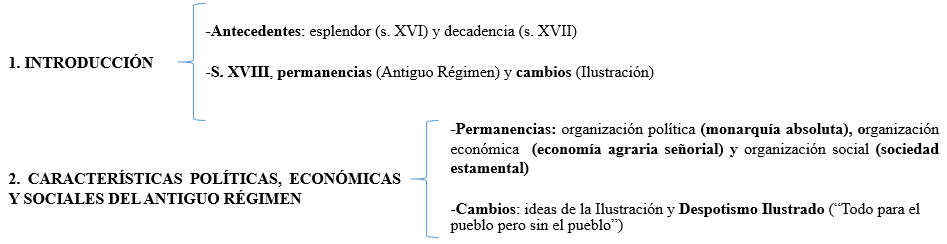 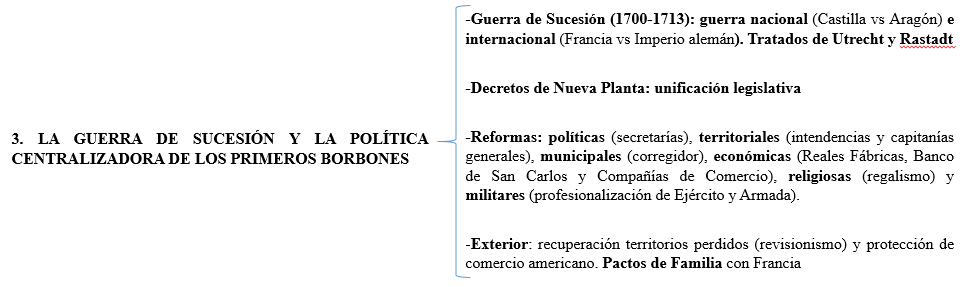 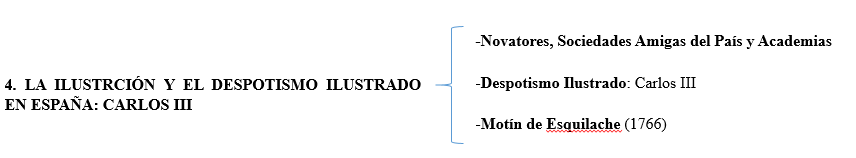 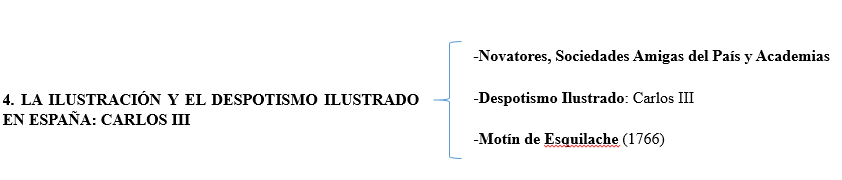 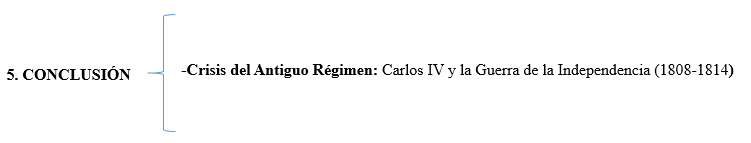 